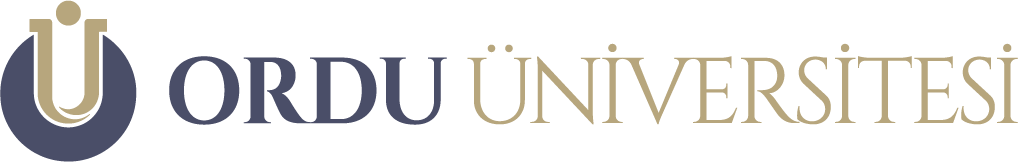 TURİZM FAKÜLTESİ“ÖĞRENCİLER İÇİN DERS EKLEME-DERS BIRAKMA FORMU”ÖĞRENCİNİN İMZASI	ÖĞRENCİ DANIŞMANIS. NoÖğrenci noAdı SoyadıBölüm / Programı12345BIRAKILACAK DERSLERBIRAKILACAK DERSLERBIRAKILACAK DERSLEREKLENECEK DERSLEREKLENECEK DERSLEREKLENECEK DERSLERKODUDERSİN ADIAKTSKODUDERSİN ADIAKTS